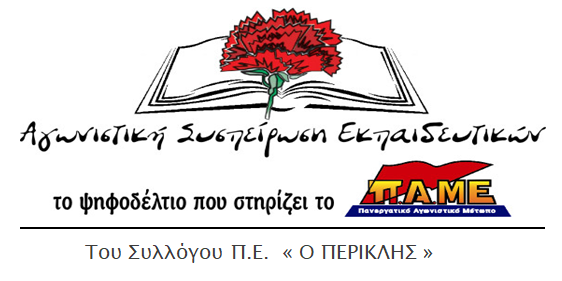 ΚΕΙΜΕΝΟ ΣΥΛΛΟΓΗΣ ΥΠΟΓΡΑΦΩΝ ΓΙΑ ΤΗΝ ΠΡΑΓΜΑΤΟΠΟΙΗΣΗ ΕΚΤΑΚΤΗΣ ΓΕΝΙΚΗΣ ΣΥΝΕΛΕΥΣΗΣ	Οι συνάδελφοι/σες του ΣΕΠΕ …Ο ΠΕΡΙΚΛΗΣ…………….. που υπογράφουμε το παρακάτω κείμενο, απαιτούμε από το Δ.Σ. του Συλλόγου μας, με βάση τις διατάξεις του καταστατικού, να προχωρήσει σε άμεση σύγκληση έκτακτης Γενικής Συνέλευσης του σωματείου. Είναι επείγουσα ανάγκη να συζητήσουμε και να αποφασίσουμε για το πως θα σταθούμε συλλογικά απέναντι στους επικίνδυνους σχεδιασμούς της Κυβέρνησης και του Υπουργείου Παιδείας. Συγκεκριμένα: Για το πολυνομοσχέδιο για την Παιδεία το οποίο τσακίζει τα μορφωτικά δικαιώματα των μαθητών και τα εργασιακά μας δικαιώματα και παράλληλα υψώνει τεράστια εμπόδια στην προσπάθεια των λαϊκών οικογενειών να μορφώσουν τα παιδιά τους. Για τους όρους με τους οποίους θα ανοίξουν τα σχολεία της Πρωτοβάθμιας Εκπαίδευσης μια και το επικείμενο άνοιγμα των Σχολείων δε συνοδεύεται από ουσιαστικά μέτρα υγιεινής και ασφάλειας ώστε να μην μπουν σε κίνδυνο οι ζωές όλων όσοι συμμετέχουμε στην εκπαιδευτική διαδικασία.Για την τροπολογία και την Υπουργική Απόφαση που επιτρέπουν τις κάμερες στις αίθουσες. Ένα μέτρο αντιδραστικό που δεν έχει καμία παιδαγωγική υπόσταση καιν υπονομεύει την παιδαγωγική διαδικασία. Για την υλοποίηση της απόφασης του Γενικού Συμβουλίου της ΑΔΕΔΥ για απεργία – αποχή από την on line μετάδοση του μαθήματος.	Τώρα είναι η κρίσιμη στιγμή αυτά τα τρία κομβικά ζητήματα να αντιμετωπιστούν με συλλογικό και οργανωμένο τρόπο. Να πάρουμε αγωνιστικές αποφάσεις ώστε η επόμενη μέρα στα σχολεία να μην είναι εφιάλτης τόσο για τους εκπαιδευτικούς όσο και για τους μαθητές και τις οικογένειές τους.Καλούμε τους συναδέλφους στην πραγματοποίηση έκτακτης Γενικής Συνέλευσης, την Τρίτη 2/6 . , ώρα …6:30…… στο προαύλιο του …12ου….. Δημοτικού Σχολείου …Χαλανδρίου Συνάδελφοι μπορείτε να δηλώσετε ότι επιθυμείτε να πραγματοποιηθεί ΓΣ στα παρακάτω email και τηλέφωνα : Γιανναρά Γεωργία :  gianarag@yahoo.gr     -  6973676947Βαμβακούση Μαρουλία  : mvamvakousi@gmail.com   -  6942965103ΟνοματεπώνυμοΣχολείο ΕιδικότηταΥπογραφήΓιανναρά  Γεωργία 8ο Δ.Σχ. Αγ. Παρασκευής Δασκάλα Γ.Γ.Βαμβακούση Μαρουλία2ο Δ.Σχ, Αγ. Παρασκευής Πληροφορικής Αντωνόπουλος Γρηγόρης 4ο Δ.Σχ. Χολαργού Δάσκαλος Μυρωτή Πόπη  1ο Δ.Σχ. Χολαργού  ΔασκάλαΚυριαζοπούλου Εύα 3ο Δ.Σχ Βριλησσίων Δασκάλα Τμήμα ΈνταξηςΠαπακώστας Γιώργος 3ο Δ.Σχ Βριλησσίων ΓυμναστήςΛιάπης Τάσος 1ο Δ.Σχ Βριλησσίων Γυμναστής Καζαντζής Βασίλης 2ο Δ.Σχ Βριλησσίων Θεατρολόγος Βουγιουκλάκη Γιώτα 10ο Δ.Σχ. Χαλανδρίου ΔασκάλαΚομπούρογλου Μιχάλης 9ο Δ.Σχ. ΧαλανδρίουΔάσκαλος Σαρδέλης Κώστας 5ο  Δ.Σχ. ΧαλανδρίουΔάσκαλος Μουστάκη Σάτιρα2ο Νηπ. ΠαπάγουΝηπιαγωγός